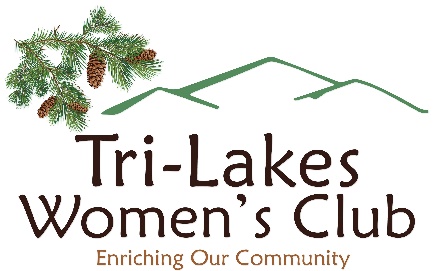                             Tri-Lakes Women’s Club  Community Grants ProgramTri-Lakes Women’s Club Community Grants Program has provided over $1 million in grants to area nonprofits, public service agencies and D38 schools.  The program focuses on smaller organizations that typically do not have the staffing or resources to pursue grants from major granting foundations.  These grants fund important and highly impactful services to the community. Below is a description of some of our recent grants.    Emergency Incident SupportEIS is an on-demand response group comprised of volunteers who are called on to provide critical support services for fire, search and rescue, law enforcement, medical, wildland, HAZMAT, and other deployed emergency responders during large, major, sustained, or complex emergency events prolonged situations, as well as large scale training events.  By providing rehydration, shelter, snacks, and meals, EIS helps ensure that all first responders and community members can perform optimally in their duties.  Grant funding helped purchase equipment and supplies for EIS to better serve our first responders. Town of MonumentA square tree ring bench that had been in Limbaugh Park for many years was duct-taped together.  Grant funding enabled the town to replace the bench with a new, larger bench in front of the band shell in the park.Fire & Police DepartmentsNumerous grants have been made to area police and fire departments to meet a variety of needs, including thermal imaging equipment to find people in smoky or very low light situations, laptops that allow responding officers to obtain information and complete reports real time without having to go back to the station, search, rescue and survival training equipment, bullet proof protective vests, fitness equipment to maintain optimal physical conditioning necessary for the demands of their job and a refrigerator to store food at a fire station.Adaptive Physical Education ProgramsA.P.E. provides special needs students with the opportunity to participate in school and community recreational and fitness activities regardless of their skill level, including such programs as equine therapy, self-defense, swim lessons and more. This is accomplished through personalized instruction, in-depth support, and the use of adaptive equipment. Such programs promote individual independence and active and healthy lifestyles. Students gain confidence in their physical, cognitive, and social abilities, and enjoy recreational activities with their family and friends. Grants have enabled more students to participate in a wider variety of A.P.E. programs. Bears Baseball Club of MonumentThe Bears Baseball Club is dedicated to supporting coaches, players, and families of Palmer Ridge High School baseball and softball. It was founded by volunteer parents to help fund team expenses and keep the costs of player fees affordable. Grant funds helped provide 150 t-shirts to local area kids and adult/youth coaches at their summer youth baseball camp.Silver Key at the Tri-Lakes Senior CenterThe center provides services  to area seniors who have a zest for fun, leanring, and staying healthy.  A picnic table was purchased for outdoor socializing. Friends of Fox Run ParkGrant money purchased 10 tons of gravel used for trail maintenance and repair in Fox Run Park. Volunteers from the group provided the intensive labor to spread the gravel which keeps trails safe for over 2,000 visitors that use the park every month.Tri-Lakes Cares	Several grants within the past few years have enabled Tri-Lakes Cares, the only comprehensive human services organization and food pantry in northern El Paso County, to increase their ability to provide emergency, self-sufficiency, and relief programs to those who are underprivileged or experiencing crisis. Recent uses of these funds included the purchase of computers and related technology to integrate and automate client data and program tracking; professional presentation materials for outreach programs, education, and fundraising; additional coolers, carts, shelving, and bins to expand the food pantry; and security, safety and communication equipment.     Rocky Mountain Youth Leadership FoundationGrant money was used to enable several high school students to attend the annual peer leadership conference, a five-day, college-like experience that provides education in leadership and the free-enterprise system and allows rising high school seniors to develop youth leadership skills they can utilize to benefit their schools upon their return. Monument Warriors Chapter of Special Olympics ColoradoThe Monument Warriors celebrated their first year as part of Special Olympics Colorado. Grant funds purchased uniforms and equipment for their Track and Field program.Ryan Pappas Memorial FoundationGrant money was used to buy snacks for monthly events that provide a safe alcohol and drug-free alternative for teens.Woodmoor Nordic NonprofitThe Woodmoor Nordic Nonprofit offers a locally-run, affordable Nordic ski and snowshoe outdoor experience on by maintaining trails at the Country Club at Woodmoor Golf Course during the snow season.  It offers reasonably-priced ski and snowshoe rentals and lessons for all ages and skill-levels.  Granting funds purchased several new pairs of Nordic skis and boots and related equipment to be used for local skiing and youth programs.Lewis-Palmer School District #38 GrantsD38 Transition Services Domestic Science Course supplies to support special education students’ practical self-care and independent living skills through recipe planning, budgeting, shopping, and cooking.Lewis-Palmer High School DECA scholarships and assistance for ten students to compete in invitational, district, and state competitions through this business-oriented club.Lewis-Palmer Middle School STEM Forensic Science course kits and laboratory equipment to engage students in hands-on forensics--from analysis of a crime scene, ballistic evidence, and arson to forensic anthropology.Prairie Winds Elementary School: funds to help purchase a garden shed for storing equipment and supplies for the outdoor gardening and nature class activities.BCES Cub-Botics helps students build STEM skills using Lego robotics kits purchased with grant funds.LPHS Ranger Tutoring Center received funds to purchase magnetic whiteboards, an easel and other items to assist students.PRHS Outdoor Learning Lab purchased materials to build a wildlife and xeriscape garden.PWES Music Department purchased Yamaha pianos for students to use during concerts.